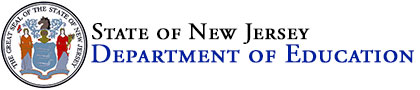 NOTICE OF GRANT OPPORTUNITYBipartisan Safer Communities Act,Stronger Connections Grant Program24-AA01-H02Angelica Allen-McMillan, Ed.D.Acting CommissionerKathleen EhlingAssistant CommissionerDivision of Educational ServicesLeslie Franks McRaeDirectorOffice of Supplemental Educational ProgramsApril 2023 CFDA #84.424FApplication Due Date: May 31, 2023NEW JERSEY DEPARTMENT OF EDUCATIONP.O. Box 500Trenton, NJ 08625-0500STATE BOARD OF EDUCATIONKATHY A. GOLDENBERG	Burlington  PresidentANDREW J. MULVIHILL	Sussex  Vice PresidentARCELIO APONTE	MiddlesexMARY BETH BERRY	Hunterdon ELAINE BOBROVE	CamdenFATIMAH BURNAM-WATKINS	UnionRONALD K. BUTCHER	Gloucester JACK FORNARO	WarrenMARY ELIZABETH GAZI	SomersetNEDD JAMES JOHNSON	SalemERNEST P. LEPORE	HudsonJOSEPH RICCA, Jr	MorrisSYLVIA SYLVIA-CIOFFI	MonmouthAngelica Allen-McMillan, Ed.D., Acting CommissionerSecretary, State Board of EducationIt is a policy of the New Jersey State Board of Education and the State Department of Education that no person, on the basis of race, color, creed, national origin, age, sex, handicap or marital status, shall be subjected to discrimination in employment or be excluded from or denied benefits of any activity, program or service for which the department has responsibility.  The department will comply with all state and federal laws and regulations concerning nondiscrimination.TABLE OF CONTENTSPAGESECTION 1:		GRANT PROGRAM INFORMATION1.1    Executive Summary	41.2    Background	51.3    Available Funding	81.4    Eligibility Information	81.5    Federal Compliance Requirements (UEI, SAM)	81.6    Statutory/Regulatory Source and Funding	91.7    Dissemination of This Notice	91.8    Technical Assistance	91.9    Application Submission	101.10  Reporting Requirements	101.11  Reimbursement Requests and Budget Modifications	11SECTION 2:		PROJECT GUIDELINES						2.1    Program Design Considerations	122.2    Project Specific Measures and Other Requirements	15      2.2.1    Abstract	16	      2.2.2    Statement of Need	16      2.2.3    Project Description	17      2.2.4    Goals and Objectives	18      2.2.5    Project Activity Plan	18      2.2.6    Organization Commitment and Capacity	18      2.2.7    Evaluation	192.3    Budget	20SECTION 3:		COMPLETING THE APPLICATION 				3.1    General Instructions for Applying	223.2    Review of Applications	223.3    Application Component Checklist	23APPENDICES:		1. Eligible High Need LEA Listing	252. SCG Allowable Uses Aligned with Federal and State Level Funding	413. Evidence-Based Intervention Resources	484. Nonpublic School Affirmation of Consultation Form	545. Sample Logic Model Template	606. Assurances	61SECTION 1:  GRANT PROGRAM INFORMATIONEXECUTIVE SUMMARYEstimated Federal SCG Grant Funds Available: $20,696,495Maximum Number of Awards: 15Estimated Federal SCG Award Amount: $1.38 million per LEAAnticipated Start Date: September 1, 2023Estimated Period of Performance: September 1, 2023 – September 30, 2025Type of Application Accepted: Electronic via the EWEG system ONLYNote: The Notice of Grant Opportunity (NGO) is subject to the availability of Federal funds and the New Jersey Department of Education is not bound by any estimates in the NGO.The New Jersey Department of Education (NJDOE) announces the availability of funds for State Fiscal Year (SFY) 2023 competitive grant awards under the Bipartisan Safer Communities Act (BSCA) – Stronger Connections Grant Program. This NGO, Bipartisan Safer Communities Act – Stronger Connections Grant program (SCG), solicits applications from public “high-need” local educational agencies (LEAs), including Charter and Renaissance schools (hereinafter referred to as applicants), to establish safer and healthier learning environments. The NJDOE determined whether an LEA is “high-need” and eligible to apply for SCG funds based on its poverty rate. LEAs meeting at least one of the following poverty measures are eligible to apply:A threshold poverty level of 20% based on the LEA’s Free and Reduced-Price Lunch (FRPL) enrollment; orA score above the average on the community poverty index developed by the NJDOE for each LEA using a series of economic indicators specific to the geographic location of each school district from the U.S. Census.  While the NJDOE’s priority is in the area of youth mental health, LEAs also should focus on the array of allowable uses articulated in ESEA section 4108 (“Activities to Support Safe and Healthy Students”); i.e., safety, producing a sense of belonging, implementing trauma-responsive practices, and teaching positive behaviors to establish safe and supportive learning environments that improve academic achievement and the well-being of students, especially underserved students. LEAs also are encouraged to build upon existing State and LEA initiatives as defined in Appendix 2 to implement evidence-based strategies that support safe and healthy learning environments; thereby improving the safety and health of students. To maximize the positive and lasting impact of these funds, the NJDOE will award applicants that demonstrate a strong commitment to the following:  Implementing comprehensive, evidence-based strategies that meet each student's social, emotional, physical, and mental well-being needs; creating positive, inclusive, and supportive school environments; and increasing access to place-based interventions and services; and Engaging students, families, educators, staff, and community organizations in the selection and implementation of evidence-based strategies and interventions to create safe, inclusive, and supportive learning environments; and/orDesigning and implementing policies and practices that advance equity and are responsive to underserved students, protect student rights, and demonstrate respect for student dignity and potential.In addition, LEAs scoring a minimum of seventy (70) points on the grant application may receive additional bonus points: Up to eight (8) bonus points; up to four (4) points based on the Community Health Risk Index and up to four (4) points based on school climate and staffing indicators (Appendix 1); andAn additional four (4) bonus points for evidence of traumatic events occurring within the prior two (2) school years. BACKGROUNDOn June 25, 2022, President Biden signed into law the Bipartisan Safer Communities Act (BSCA).  As part of this legislation, Congress authorized $1 billion in formula funding under Title IV, Part A of the Elementary and Secondary Education Act of 1965 (ESEA) to State Educational Agencies (SEAs) to provide students with safer and healthier learning environments. New Jersey received an allocation of funding that totaled $20,905,551; (Award S424F220031) of which, 99% will be distributed to high-needs local educational agencies (LEAs) through a competitive Notice of Grant Opportunity (NGO). Given the purpose and intent of the BSCA legislation, and to maximize the positive and lasting impact of these funds, the New Jersey Department of Education (NJDOE) is prioritizing programming in the following areas:  Implementing comprehensive, evidence-based strategies that meet each student’s social, emotional, physical, and mental well-being needs; creating positive, inclusive, and supportive school environments; and increasing access to place-based interventions and services.The ESEA emphasizes the use of evidence-based approaches to identify appropriate strategies to promote a positive school climate and student and educator well-being. Under this funding opportunity, LEAs are urged to rely on the strongest types of evidence—i.e., “strong” (Tier 1) and “moderate” (Tier 2) evidence, as defined under the ESEA and the Education Department General Administrative Regulations (EDGAR). Such evidence is backed by rigorous, well-designed, and well-implemented studies with positive results (and without significant negative results). LEAs are also urged to continuously evaluate interventions, strategies, and practices so they can ensure efforts are leading to improvement and success. LEAs should use high-quality measures of student engagement, school climate, and school safety to monitor the outcomes associated with their efforts and make any necessary adjustments to implementation. In addition, LEA plans to create safe, healthy, and supportive schools should reflect a comprehensive set of evidence-based components. Examples of such critical components include those related to safety assessments and corresponding safety plans and strategies (e.g., emergency operation plans), positive school culture and climate (e.g., Positive Behavioral Interventions and Supports (PBIS)), student wellness (e.g., integrated student supports), and the implementation of the New Jersey Tiered System of Supports (NJTSS). Critical components also include those related to the provision of mental health services to students and educators. In 2021, the NJDOE, in partnership with Rutgers University’s Mental Health Technology Transfer Center (MHTTC) and the Departments of Children and Families and Human Services in consultation with a diverse group of stakeholders, published the Comprehensive School-Based Mental Health Resource Guide.Engaging students, families, educators, staff, and community organizations in the selection and implementation of strategies and interventions to create safe, inclusive, and supportive learning environments. Family engagement is a strong predictor of both elementary and secondary students’ school success and is linked to beneficial outcomes for students, educators, and families alike. When schools welcome and partner with families in ways that respect their cultures, assets, aspirations, and needs, it has the potential to strengthen the entire community. It is essential that LEA leaders and educators consistently engage parents, families, and community partners, paying close attention to communities that face systemic barriers. Experts suggest that family engagement is most effective when it brings a diverse group of families, educators, and community members together to co-create policies, practices, and strategies that achieve mutually agreed upon school climate outcomes for students, schools, and communities. These efforts also can extend to parent representatives, nonfamilial caregivers, individuals, and organizations that represent the interests of students and parents with disabilities or who are English learners.It should be noted that in order to support strong engagement, schools should implement strategies for all voices to be heard—and families and communities should know how their feedback was incorporated into final decisions to build and sustain trust. This engagement should begin early in the decision-making process and be ongoing and collaborative. This type of engagement should help facilitate selections of strategies based on a community’s values and designed for systemic change that can build long-term buy-in and capacity at the local level. Designing and implementing policies and practices that advance equity and are responsive to underserved students, protect student rights, and demonstrate respect for student dignity and potential.All students deserve to experience trust and belonging in a safe, inclusive, and supportive school environment. Therefore, LEAs are strongly encouraged to use these funds to design and implement student-centered policies and practices that increase student belonging and provide safe, nurturing, and welcoming environments. While limited infrastructure improvements (e.g., the repair of locks and building entry improvement) are permissible under ESEA section 4108, it is important to note that there is some research that shows that visible security measures alone – and without efforts to promote student learning, growth, and positive learning environments – may have detrimental effects, and some of these measures are unlikely to reduce or eliminate serious incidents. Additionally, LEAs are encouraged to increase investments in professional development, comprehensive emergency management planning, behavioral and trauma- or grief-informed mental health supports for students (including addressing incidences of hate, bullying, and harassment), and other best practices that increase students’ safety, belonging, and mental health and well-being. More specifically, LEAs should recognize that students and families may experience school safety and discipline policies in different ways. For example, research demonstrates that students of color who need mental health support have been more likely to be met with discipline rather than the appropriate identification, treatment, and supports they need. In fact, according to data collected by the NJDOE, during the 2018-2019 school year, black students had suspension rates over three times that of their white counterparts. Further data show that exclusionary discipline practices can have a disproportionate impact on students of color who are frequently disciplined more harshly than their white peers, especially for minor and more subjective offenses (e.g., willful defiance). Research also suggests that these disparities can be exacerbated by subjective evaluations of students’ actions rather than being the product of objective differences in student behavior. These disparities in the application of discipline policies also have been reported by and among students with disabilities, English learners, and LGBTQIA+ students.AVAILABLE FUNDINGThe BSCA SCG opportunity is 100% federally funded. Through this NGO, the NJDOE will provide 99% (approximately $20,696,495) of the grant award to LEAs.  The NJDOE expects to make 15 awards of approximately $1.38 million each for successful applicants. Funds are awarded for a two-year grant period.The fundamental requirements of Title IV, Part A apply to these funds, including the supplement, not supplant requirement (ESEA section 4110 ); the maintenance of effort requirement (ESEA section 8521); and the requirement to provide equitable services to nonpublic school students and personnel (ESEA section 8501 et seq.). Consultation with nonpublic schools and personnel will allow the LEA to consider the needs of all students and educators—both public and nonpublic—in developing its application, and to include the projected costs for equitable services in the application. Applicants must upload the completed Affirmation of Consultation Form found in Appendix 4, to the grant application. ELIGIBILITY INFORMATIONEligible Applicants: New Jersey public high-need LEAs, including Charter and Renaissance schools, included in Appendix 1 of this NGO. Appendix 1 includes high-need LEAs with a threshold poverty level of 20% based on the LEA’s Free and Reduced-Price Lunch (FRPL) enrollment or LEAs with a score above the average on the community poverty index—developed by the NJDOE—for each LEA using a series of economic indicators specific to the geographic location of each school district from the U.S. Census.  Cost Sharing or Matching: This NGO does not require cost sharing or matching.Subgrantees: A grantee awarded under this competition may not award subgrants to entities to directly carry out project activities described in this application.FEDERAL COMPLIANCE REQUIREMENTS (UEI, SAM)In accordance with the Federal Fiscal Accountability Transparency Act (FFATA), all grant recipients must have a valid Unique Entity Identifier (UEI) number (which replaces the DUNS number) and is obtained through registration (new or renewal) with the System for Award Management (SAM). To register with the SAM database, go to: http://www.sam.gov/.Please note that beginning Fiscal Year 2023, all applicants for discretionary (competitive) grants must complete and submit a System for Award Management (SAM) application in the EWEG system prior to the applicant being able to create and submit a discretionary grant application in EWEG. STATUTORY/REGULATORY SOURCE AND FUNDING The following statutory and regulatory sources are applicable under the Stronger Connections Grant NGO:Title 2 of the Code of Federal Regulations (C.F.R.), Part 200 as adopted at 2 C.F.R. 3474; the applicable parts of the Education Department General Administrative Regulations (EDGAR), specific program regulations (if any), and other titles of the C.F.R. that govern the award and administration of this grant.Public Law 116-260, Consolidated Appropriations Act, 2021.Section 13401 of the BSCA amended Section 8526 of the ESEA to prohibit the use of ESEA funds, including those under Stronger Connections, to provide any person a dangerous weapon or training in the use of a dangerous weapon. DISSEMINATION OF THIS NOTICECopies of the NGO will be made available for download on the NJDOE Discretionary Grant website. (Click on “Available Grants”).  NOTE: No paper copies of the NGO will be made available. TECHNICAL ASSISTANCEOne (1) technical assistance (TA) webinar for potential applicants will be held via Microsoft Teams on Tuesday, April 25, 2023, 10:00 am – 11:00 am EST.  Registrants requiring special accommodations for either technical assistance session should identify their needs at the time of registration.Questions related to this NGO must be submitted to titleiva@doe.nj.gov no later than Friday, April 28, 2023; questions will not be accepted after this date. Responses to questions received will be posted on NJDOE’s Grant Opportunities webpage on or about Tuesday, May 2, 2023.APPLICATION SUBMISSIONThe NJDOE administers competitive (discretionary) grant programs in strict conformance with procedures designed to ensure accountability and integrity in the use of public funds and, therefore, will not accept late applications. The responsibility for a timely submission resides with the applicant. The Application Control Center (ACC) must receive the complete application through the online Electronic Web-Enabled Grant (EWEG) system at: http://homeroom.state.nj.us/ NO LATER THAN 4:00 P.M. ON Wednesday, May 31, 2023.  Without exception, the ACC will not accept, and the Office of Grants Management cannot evaluate for funding consideration, an application received after this deadline.Each eligible applicant must have a logon ID and password to access the EWEG system. School districts (LEAs) should contact their district’s Web Administrator, who will complete the process to register for access credentials. PLEASE NOTE: At least 24-48 hours are needed to enable setup for users. Users are urged to request access well in advance of the application due date.Questions regarding access to the EWEG system may be directed to: eweghelp@doe.nj.gov.Applicants are advised to plan appropriately to allow time to address any technical challenges that may occur. Additionally, applicants should run a consistency check at least 24 hours before the due date to determine any errors that might prevent submission of the application.  Applicants are advised not to wait until the due date to submit the application online, as the system may be slower than normal due to increased usage. Running the consistency check does not submit the application. When the consistency check runs successfully, a submit button will appear. Once the submit button is clicked, the application may not be edited, additional information may not be submitted, and the application can no longer be accessed or returned. Please note that the submit button in the EWEG system will disappear as of 4:00 PM on Wednesday, May 31, 2023, the specified due date.Completed applications are those that include all elements listed in Section 3.3 - Application Component Checklist of this notice. Applications received by the due date and time will be screened to determine whether they are, in fact, eligible for evaluation. The NJDOE reserves the right to reject any application not in conformance with the requirements of this NGO. Paper copies of the grant application will not be accepted in lieu of the electronic EWEG application submission.  1.10	REPORTING REQUIREMENTSSuccessful applicants will be required to submit performance data as part of the reporting requirements under this award.  Award recipients will be required to provide the relevant data as part of their interim and final program and fiscal progress reports.  *All program and fiscal progress reports will be submitted through the EWEG system.Grantees are required to submit all interim and final progress reports through the online EWEG system at: http://homeroom.state.nj.us on the dates specified above. Paper (hard copy) reports will not be accepted, reviewed, or processed.  1.11	Reimbursement Requests and Budget ModificationsPayment of grant funds is made through a reimbursement system. Reimbursement requests for any grant funds expended by the local project are made through the Electronic Web-Enabled Grant (EWEG) system. Reimbursement requests may begin once the application has been marked “Final Approved” in the EWEG system, and the grantee has accepted the award by clicking the “Accept Award” button on the Application Select page and completing the Grant Acceptance Certificate information.Only one (1) reimbursement request may be submitted per month. Grantees must submit their request no later than the 15th of each month. Requests may include funds that will be expended through the last calendar day of the month in which reimbursement is requested. If the grantee’s request is approved by the NJDOE program officer, the grantee should receive payment around the 8th-10th of the following month. The last day that a reimbursement request may be submitted in the EWEG system is Friday, February 13, 2026. No reimbursement requests may be submitted in the EWEG system after this date.  The deadline for submitting budget modifications is Friday, June 27, 2025.  No modifications may be submitted in the EWEG system after this date. SECTION 2:  PROJECT GUIDELINESPROGRAM DESIGN CONSIDERATIONSResearch suggests that schools create positive conditions for learning when students experience emotional, intellectual, and physical safety, connectedness, support, engagement, respect and learner-friendly classrooms and facilities. When students perceive conditions for learning as unfavorable (e.g., a lack of safety or connection) they find it harder to engage and can become frustrated, have lower self-concepts and expectations, and lag behind academically. ESEA section 4108 emphasizes the use of evidence-based approaches, including activities to foster safe and healthy environments and promote a positive school climate that supports student academic achievement. Schools using a multi-tiered system of supports (NJTSS) prevention and intervention-based framework, create a school climate where all students and staff receive the level of support needed to thrive and minimize the risk of harm.  When selecting evidence-based programs and activities, LEAs should outline how they will provide support to all student groups as described in ESEA section 1111(c)(2): Economically disadvantaged students, students from major racial and ethnic groups, children with disabilities, and English learners.Evidence is a powerful tool to identify ways to address safer and supportive school environments for all student groups. Evidence-based interventions help increase the effectiveness of such environments by ensuring that implemented interventions result in desired outcomes. Evidence-based interventions are practices or programs that have evidence to show they are effective at producing results and improving outcomes when implemented with fidelity. ESEA section 8101(21)(A) defines four (4) tiers, or levels, of evidence as:Strong Evidence (Tier 1) – demonstrates a statistically significant effect on improving student outcomes or other relevant outcomes, based on at least one well-designed and well-implemented randomized control experimental study. Moderate Evidence (Tier 2) —demonstrates a statistically significant effect on improving student outcomes or other relevant outcomes, based on at least one well-designed and well-implemented quasi-experimental study. Promising Evidence (Tier 3) —demonstrates a statistically significant effect on improving student outcomes or other relevant outcomes, based on at least one well-designed and well-implemented correlational study (with statistical controls for selection bias). Demonstrates a Rationale (Tier 4) —demonstrates a rationale based on high-quality research findings or positive evaluations that such intervention is likely to improve student outcomes or other relevant outcomes; practices that have a well-defined logic model or theory of action; and includes ongoing efforts to examine the effects of the intervention by the SEA, LEA, or outside research organization to determine its effectiveness.  Under this funding opportunity, LEAs are urged to rely on the strongest types of evidence—i.e., “strong” (Tier 1) and “moderate” (Tier 2) evidence under ESEA and EDGAR. Such evidence is backed by rigorous, well-designed, and well-implemented studies with positive results and increases the likelihood that the selected interventions will succeed in producing a safer and supportive school environment. To be successful in implementing safer and supportive school environment programs and activities, applicants are encouraged to review the section on Elements of a Successful Needs Assessment within USED’s State Support Network’s Needs Assessment Guidebook: Supporting the Development of District and School Needs Assessments. This guidebook can assist applicants with understanding how needs, context, implementation strategies, desired outcomes, and sustainability considerations inform choices of evidence-based interventions, and how formative and summative evaluations are integral to an evidence-based improvement cycle.  The relevance of the evidence, especially to the student groups and targeted grade-levels (e.g., elementary school, middle school, etc.), assists in determining how well an evidence-based intervention will work in a particular context related to identified students’ needs. Some questions to consider about the relevance of the evidence include, but are not limited to: Are there any interventions supported by strong or moderate evidence? Were studies conducted in settings and with populations relevant to the local context [setting] (e.g., economically disadvantaged students, English learners, students with disabilities, etc.)? Does the intervention demonstrate a rationale that suggests it may work (e.g., it is represented in a logic model supported by research)? How can the success of the intervention and fidelity of implementation be measured? Will professional development be required for educators to implement evidence-based interventions?Local capacity also helps predict the success of an intervention. Therefore, staff resources, staff skills, and support for interventions should be considered when selecting an evidence-based intervention.  Some questions to consider about local capacity include, but are not limited to: Will the potential impact of this intervention justify the costs, or are there more cost-effective interventions that will accomplish the same outcomes?What is the local capacity to implement this intervention?Do staff have the needed skills?  How does this intervention fit into larger strategic goals and other existing efforts? How will this intervention be sustained over time?A number of resources have been provided in Appendix 3 to support evidenced-based interventions and strategies for safer and supportive school environments to assist LEAs and schools with establishing safer and healthier learning environments, and to prevent and respond to acts of bullying, violence, and hate that impact our school communities at individual and systemic levels. Additionally, the USED’s What Works Clearinghouse reviews high-quality research that can help in selecting evidence-based strategies, including Tier 1 and Tier 2 evidence. Also, evidence-based strategies can be found in the Best Practices Clearinghouse and through the USED’s technical assistance centers. For example, research suggests that increasing and cumulative stress, as experienced by children who face a build-up of “adverse childhood experiences” (ACEs), can be “toxic” to development, health, and learning. The common definition of ACEs involves stressful or traumatic events experienced before age 18. Conditions, such as poverty, places individuals at greater levels of risk for ACEs due to the myriad related adversities. However, learning environments and conditions can be designed in culturally competent and responsive ways that can help students overcome these effects and thrive.Further, in designing and implementing measures funded by this program, LEAs should consider the proposed uses and foreseeable effects of any measures in light of their legal obligations not to discriminate on the basis of race, color, national origin, sex, or disability. The USED’s Office for Civil Rights (OCR) provides resources that may be helpful in addressing this concern.In addition, considerable thought and planning between the LEA and its partners must occur to ensure a correlation between the NJDOE’s purpose (presented in Section 1.1) and the design of each local project. By collaborating and coordinating the resources of schools through the engagement of students, families, educators, staff, and community organizations in the selection and implementation of strategies and interventions, programs expand the benefits available to participants; allow for more efficient use of resources; and increase the chances of sustainability as a result of the investment that each organization makes to the program.  Applicants should consider implementing strategies that ensure continuous program improvement, as supported by the following:Prior program implementation experiences (successes, challenges, etc.);Program evaluation reports and outcome data; Student, parent, and teacher surveys;Focus group data; Advisory board recommendations; NJDOE recommendations; Monitoring reports; Local level evaluation outcomes and recommendations; National best practice standards; andPartner and/or collaborator consultations.PROJECT SPECIFIC MEASURES AND OTHER REQUIREMENTSApplicants may select evidence-based programs and interventions that are allowable under section 4108 of ESEA. Appendix 2 provides a non-exhaustive list of allowable uses to assist LEAs with identifying activities that are being implemented, currently. LEAs may build upon existing allowable programs and activities or identify a need for a new allowable program or activity. In addition, Appendix 3 includes a suggested list of evidence-based resources. Please note: Inclusion in Appendix 3 does not constitute an endorsement of the intervention by the NJDOE. Applicants are expected to: Describe the proposed project through a visual detailed logic model that clearly depicts the inputs and activities of the project and the intended outputs and outcomes (short- and long-term). An example logic model template is included in Appendix 5; andProvide specific information on how the LEA has engaged students, families, educators, staff, and community organizations in the selection and implementation of strategies and interventions to create safe, inclusive, and supportive learning environments; andComplete and upload the Nonpublic School Affirmation of Consultation Form; andIf applicable, describe natural or manmade traumatic events experienced in the last two (2) school years (e.g., school lockdowns, youth suicides, deaths of students or staff, buildings taken offline due to natural disasters, etc.). In addition, proposed project-specific performance measures and performance targets must align with the objectives of the proposed project. The NJDOE has established the following performance measures for the Stronger Connections Grant program: The number of students receiving evidence-based interventions in activities allowable under section 4108 of the ESEA disaggregated by school, grade level, and student group, as implemented by the project; andThe level of fidelity of implementation of one or more evidence-based intervention to address the identified need/s; andThe number of staff, if applicable, who received professional development for the evidence-based interventions; andIf applicable, the number of administrative policies and procedures created and/or updated that advance equity and are responsive to underserved students, protect student rights, and demonstrate respect for student dignity and potential; andThe number of staff, if applicable, who received professional development in the newly created and/or updated policies and procedures that advance equity; andThe number of parents, educators, and members of the local community involved in the planning, review, and ongoing evaluation of the Stronger Connections Grant program; andThe number of parents and local community members who received professional development on data-based decision making and accessing safe and healthy activities. Each of the performance measures must be addressed by completing the Stronger Connections Grant application template in the EWEG system.  ABSTRACTApplicants must provide a project abstract. The abstract will be used to provide reviewers with an overview of the project. The project abstract must identify:The focused activity(ies) to be funded from the allowable uses under section 4108 of ESEA; The evidence-based intervention(s) to be implemented; andOne or more of the following characteristics:The high student-to-mental health professional ratio; and/orThe high rates of chronic absenteeism, exclusionary discipline, referrals to the juvenile justice system, bullying/harassment, community and school violence, or substance use; and/or A natural or manmade disaster or traumatic event experienced by the LEA/school.The abstract must not exceed 200 words. Do not include information in the project abstract that is not included elsewhere in the application. STATEMENT OF NEED (Up to 10 points. Note: 1) LEAs can be awarded up to an additional 8 points based on the Total Points in Appendix 1; and 2) LEAs can be awarded an additional 4 points if they have experienced a natural disaster or traumatic event in the past two (2) years.The Statement of Need (800-1000 words) identifies the local conditions and/or needs that justify the proposed project. Applicants must use data to identify the needs of the schools, student grade levels, and student group(s) that will be addressed. In addition, applicants must provide and describe the data for one or more of the following characteristics: a high student-to-mental health professional ratio; and/or high rates of chronic absenteeism, exclusionary discipline, referrals to the juvenile justice system, bullying/harassment, community and school violence, or substance abuse; and/or where students recently experienced a natural disaster or traumatic event.  Responses to this section must be submitted in the NEED section of the Stronger Connections grant application in the EWEG system.  Need (Questions/Suggestions for Consideration When Determining Need):What is/are the identified need(s) in the LEA/schools that you are proposing to address? What are the root causes of these needs? How were all relevant stakeholders (e.g., LEA/school staff, parents, service providers, etc.) involved in the analysis of data and selection of the evidence-based intervention(s)?Clearly define and identify who is impacted by the need, including identified schools, student grade levels, and student group(s), as applicable. Clearly define demographics and important socio-economic characteristics of the schools, student grade levels, and student group(s) who will participate in this project.What local LEA, school, grade-level, and student group data were reviewed by the relevant stakeholders to identify and document students’ needs?When the program(s) or service(s) is/are implemented, what is/are the anticipated student, educator, family, and community outcome(s)?  PROJECT DESCRIPTION (Up to a total 20 points: up to 10 points for the Project Description and up to 10 points for the Logic Model) The foundation of a successful project rests with result-oriented goals and objectives designed for the student group(s) to be served. Applicants must develop goals and objectives to address the identified needs, as well as the results in the attainment of the desired program outcomes.  Goals identify the desired change to be achieved by the end of the program implementation.  Objectives are the action steps that the applicant will take and the benchmarks that the applicant will use to measure progress towards achieving the goals. Objectives are data-driven and measurable, identify the target (e.g., student group, grade-levels, geographic area) of the program activity, set a timeframe for completion, and provide an expected direction of change (e.g., a decrease in school and community violence and/or chronic absenteeism or an increase in mental health services.).  The objective should relate to the goal and should link to outputs on the logic model leading to the desired outcomes. Responses to this section must be submitted in the PROJECT DESCRIPTION section in the EWEG grant application.  Applicants must provide specific information on their selected area/s of focus: The natural or manmade disasters/traumatic events if applicable;The data used to identify the specific schools, grade levels and student groups that will benefit most from programs and services funded under this NGO. This data must analyze all student groups (economically disadvantaged; English learners; students with disabilities; homeless students, LGBTQIA+), and targeted grade-levels; The evidence-based interventions and strategies that will be implemented as part of the project to provide safer and supportive school environments; The reason(s) this program or intervention is the best approach to engage the targeted students, parents, and other stakeholders and help them achieve the intended results. Include the research the LEA/school conducted to identify and design the best approach to serve the target schools, targeted grade levels, and/or student groups, as well as to address identified needs; How student progress and fidelity of implementation of the evidence-based interventions or strategies will be measured during the project period; andThe detailed logic model must be uploaded as an attachment to the project description. See Appendix 5 for an example logic model template. Applicants also must describe how the implemented evidence-based interventions will focus on nurturing the whole child and embed social-emotional competencies in the project to ensure all students have access to the conditions and resources that provide safe and supportive school environments. Project funds may be used for an expansion of interventions allowable under section 4108 of ESEA.  GOALS & OBJECTIVES (up to 20 points)The applicant must establish one (1) or more SMART goals for their selected area of focus.  Each goal must have corresponding objectives that are:Specific to what will be accomplished;Measurable (metrics used to determine if goal(s) is met)Achievable (what must be done to attain goal)Relevant to the selected goal(s); andTime-Bound to provide target dates for all deliverables.In addition, corresponding objectives must be applicable to the grant-funded activities; aligned with any applicable NJDOE performance measure, as well as all project specific performance measures; and clearly articulated.Responses to this section must be submitted in the GOALS & OBJECTIVES section in the EWEG grant application.  PROJECT ACTIVITY PLAN (up to 20 points)Activities must directly support the budget, as it will serve as the basis for the proposed expenditures. Described activities must be specific and measurable and directly related to the goals and objectives. A carefully constructed Project Activity Plan lists activities that correspond to each objective.List the activities of relevant stakeholders to review/analyze LEA, school, and student group data to identify students’, educators, and/or parent’s needs. Identify the steps the LEA/school will take to implement the selected evidenced-based interventions or strategies including the following. Detail the plan for implementing services (beginning and ending dates, frequency and duration, in-person and/or online); professional development, if applicable; and other specific activities the district/school will conduct;Indicate the LEA’s/school’s proposed outcomes, related to the performance measures, during the funding period. Activities must demonstrate how the LEA/school will accomplish its goals;List the services to be completed (including when, where, and how often they are provided), the timeline for completing each component of the implementation (if necessary), the target student group(s), targeted grade levels, and the roles and responsibilities of the designated LEA/school staff (program coordinator, teachers, paraprofessionals, etc.); andInclude steps to report progress data at the LEA and school level, as well as to all relevant stakeholders.Responses to this section must be submitted in the PROJECT ACTIVITY PLAN section in the EWEG grant application.  ORGANIZATIONAL COMMITMENT AND CAPACITY (up to 5 points)The applicant must address the following elements in its description of the organizational commitment and capacity:Performance History Describe how previous experience(s) implementing safer and supportive school environment strategies or interventions will be used to create sustainable implementation of the proposed program(s) or service(s).Fit & Usability Questions for ConsiderationHow does the program or service fit with existing priorities and/or initiatives in the LEA/schools?What existing priorities and/or initiatives currently being implemented will intersect with the program(s) or service(s)?Will other existing priorities and/or initiatives make it easier or more difficult to implement the proposed program(s) or service(s) and achieve the desired outcomes? Has the program(s) or service(s) been adapted for use within racially, ethnically, culturally, and linguistically specific populations?Capacity to Implement Questions for ConsiderationWhat are the staffing requirements for the program(s) or service(s) (e.g., number and type of staff, education, credentials, content knowledge, cultural competency, cultural congruency)?Is coaching for staff available for the program(s) or service(s)? Is coaching culturally sensitive? Are training and professional development services related to the program(s) or service(s) readily available? Is training culturally sensitive? Does the training use best practices in adult learning? Does the training address elements of race, equity, cultural responsiveness, or implicit bias? Do staff have the capacity to collect and use data to inform ongoing monitoring and improvement of the program(s) or service(s)? Does the program(s) or service(s) require new technology (hardware or software, such as a data system)? Sustainability Questions for ConsiderationHow will the awarded funds allow the LEA/school to leverage additional dollars, if any?How will the LEA/school continue to address the identified needs when the BSCA-SCG funding ends?Responses to this section must be submitted in the ORGANIZATIONAL COMMITMENT/CAPACITY section in the EWEG grant application.  EVALUATION METHODS (up to 5 points)Evaluation involves examining processes, outcomes and impact of programs.  In this section: Clearly describe the evaluation methodology of the proposed program(s) or service(s).Identify applicable evaluation measurement tools and explain how each appropriately measures and tracks outcomes.Illustrate how evaluation processes are incorporated into LEA/school policies and procedures.What data will be collected to determine if project goals and objectives are met?  Does the research on the identified evidence-based intervention provide details that are specific to the local context (setting) in which the program(s) or service(s) will be implemented (e.g., research shows strong or moderate evidence that selected intervention or strategy is highly effective in an urban, rural, and/or suburban areas)?  Do the studies (research, evaluation) provide data specific to the effectiveness of the program(s) or service(s) for racially, ethnically, culturally, and linguistically specific populations? Responses to this section must be submitted in the EVALUATION METHODS section in the EWEG grant application.  2.3	BUDGET (up to 20 points)The proposal must demonstrate a clear and strong relationship among the stated objectives, project activities, and the budget. The applicant must describe the proposed use of funds including direct services to children, administrative costs (not to exceed 2% of the total grant award) and other expenditures that are necessary for the implementation of the project.  The NJDOE expects proposed budgets to be complete, cost effective, and allowable (e.g., necessary, reasonable, and allocable for project activities).The provisions of N.J.A.C. 6A:23A-7: School District Travel Policies and Procedures contain additional requirements concerning prior approvals, as well as expenditures related to travel.  It is strongly recommended that the applicant work with their business administrator when constructing the budget.  The NJDOE applies N.J.A.C. 6A:23A uniformly to all grantees.  Unless otherwise specified, the following restrictions apply to all grant programs:No reimbursement for in-state overnight travel (meals and/or lodging);No reimbursement for meals on in-state travel; andMileage reimbursement is capped at $.47/mile.Thus, the budget must be detailed, reasonable, adequate, cost efficient, and aligned with the proposed activity plan so that the reviewers are able to determine the adequacy and appropriateness of budgeted items related to the proposed activities. Eligible costs must be necessary, reasonable, and allocable, and may include:Personnel and Fringe Benefits – Identify each staff position title (e.g., administrator, teacher, paraprofessional, etc.), salary, and number of weeks/months and percentage of time allotted to the project. Itemize the components that comprise the fringe benefits rate (e.g., health insurance, FICA, life insurance, retirement plan, etc.);Travel – Detail out-of-state travel for conferences or workshops related to approved programs or services, in-state mileage reimbursement up to $.47 per mile; Equipment – List only equipment as defined by 2 C.F.R., Part 200. Note: the NJDOE applies an item cost for equipment of more than $2,000. Please note that the maximum fringe benefit rate charged may not exceed 61.05% per NJ OMB Circular 22-03-OMB;Supplies – Categorize supplies as defined by 2 C.F.R., Part 200 according to type, such as office supplies, training materials, etc. - NOTE: Based on an LEA’s identified program needs, as well as whether costs are necessary and reasonable, LEAs may purchase specific types of furniture supplies that are integral to PBSIS services, trauma-informed care practices, mental-health therapy rooms, social-emotional learning programs, etc. Examples of such supplies includes, but is not limited to, bean bag chairs, partner cubbies, standing converter desks, adjustable height motion stools, floor and seat pads;Contractual – List all contract providers, purchased services, professional and technical services, and other purchased services;Other – Itemize all costs in this category and explain each in sufficient detail to enable determinations for whether each cost is allowable;Indirect costs (restricted rate) - May be included per 2 C.F.R., Part 200 (Please note: Indirect costs are subject to the 2% administrative costs cap); and Administrative Costs – Itemize all costs associated with the actual administration of the proposed program or service.  Administrative costs are capped at 2% of the total grant award.The NJDOE will remove from consideration all ineligible costs, as well as costs not supported by the Project Activity Plan.  Ineligible costs include:Entertainment costs, including “amusement, diversion, and social activities, as well as any cost associated with such items (i.e., tickets to shows or sports events, meals, lodging, rentals, transportation, and gratuities);”Cash incentives for participation in programs/services;Construction costs (including renovations to existing spaces);Vehicles; Subgrants; andFurniture needed to set up a standard classroom to operate a general education program (e.g., teacher and student desks, chairs, tables, etc.).The actual amount awarded will be contingent upon the actual number of successful applications, and ultimately will be determined by the NJDOE through the pre-award revision process. Additional guidance on constructing a budget may be found in the Pre-award Manual for Discretionary Grants.  The Budget must be submitted in the BUDGET section in the EWEG grant application.  SECTION 3:  COMPLETING THE APPLICATION3.1	GENERAL INSTRUCTIONS FOR APPLYINGTo apply for a grant under this NGO, LEA’s must prepare and submit a complete application via the Electronic Web-Enabled Grant (EWEG) system. The BSCA-SCG application will be a response to the vision of the New Jersey Department of Education (NJDOE) as articulated in Section 1: Grant Program Information of this NGO. It will be planned, designed, and developed in accordance with the program framework articulated in Section 2: Project Guidelines of this NGO. Applications must be submitted using the online EWEG system found at: NJDOE Homeroom. Paper (hard) copies of the application will not be accepted. The applicant may wish to consult additional guidance found in the Pre-award Manual for Discretionary Grants.3.2	REVIEW OF APPLICATIONS Applications will be reviewed and scored by a panel of three (3) readers. Evaluators will use the selection criteria found in Part I: General Information and Guidance of the Pre-award Manual for Discretionary Grants to review and rate the application according to how well the content addresses Sections 1 and 2 in this NGO.  Please be advised that in accordance with the Open Public Records Act P.L. 2001, c. 404, all applications for discretionary grant funds received September 1, 2003 or later, as well as the evaluation results associated with these applications, and other information regarding the competitive grants process, will become matters of public record upon the completion of the evaluation process, and will be available to members of the public upon request.Applications will also be reviewed for completeness and accuracy. The following point values apply to the evaluation of applications received in response to this NGO (Table 3):All applications must score 70 points or above and must meet the intent of the NGO to be considered eligible for funding. Bonus points will be awarded ONLY to applications that meet the minimum threshold score of 70. NOTE: Bonus points will not be awarded to applications that score below the 70-point threshold.If an application has been selected for pre-award revisions (PARs), the successful applicant will receive an email notification issued through the EWEG system. Only the personnel listed on the contact page will receive this email notification. The successful applicant will be required to initiate the PAR process by accessing the EWEG system, creating an amendment to the grant application, and submitting the amendment through the EWEG system to NJDOE. Applicants will not be able to make changes on any of the application pages at this time. Questions on how to submit an amendment should be directed to the EWEG Help Desk at eweghelp@doe.nj.gov. 3.3. APPLICATION COMPONENT CHECKLISTThe following components are required (see Required  Column) to be included as part of the Stronger Connections Grant (SCG) application submitted on the EWEG system. Failure to include a required component may result in the application being removed from consideration for funding. Use the checklist (see Included  Column) to ensure all components have been completed. APPENDIX 1ELIGIBLE HIGH-NEED LOCAL EDUCATIONAL AGENCY LISTING AND BONUS POINT ASSIGNMENTSLEAs scoring a minimum of seventy (70) points on the grant application will receive a total of up to eight (8) bonus points based on data from NJDOE data collections and data NJDOE compiled from publicly available sources, such as the New Jersey Department of Health (NJDOH) and the American Community Survey (ACS) conducted by the U.S. Census Bureau. LEAs that report traumatic events occurring within the prior two (2) school years in their grant applications will receive an additional four (4) bonus points. Community Health Risk Index Bonus Points
The NJDOE developed an index of community health risk factors for the geographic area in which LEAs are located. The measures in this index include:total hospital discharge rate per 100,000 residents (NJDOH, 2016-2020); mental health hospital discharge rate per 100,000 residents (NJDOH, 2016-2020); percent of residents without health insurance coverage (ACS, 2016-2020);firearm death rate per 100,000 residents (NJDOH, 2016-2020); and drug-induced death rate per 100,000 residents (NJDOH, 2020).
Points on this index range from zero (0) to four (4). Each LEA receives a summative score on this index. Higher summative scores are associated with greater perceived health risks. Points are awarded based on the quintile in which the LEA’s summative score falls. The quintile with the highest summative scores receives four (4) points while the quintile with the lowest summative scores in the state receives zero (0) points, as shown in the table below.NJDOE District Climate Bonus PointsThe NJDOE also will assign a maximum of four (4) bonus points based on data reported by each LEA on four measures, as follows: chronic absenteeism rate (average of 2020-2021 and 2021-2022);suspension rate (average of 2020-2021 and 2021-2022);harassment, intimidation, and bullying rates (average of 2020-2021 and 2021-2022); andviolent incidents rate (2021-2022). Each measure is worth one (1) point. On each measure, higher outcomes signal greater need for support. Points are awarded based on the quintile in which the LEA’s outcome falls. The quintile with the highest outcomes receives 1 (one) point while the quintile with the lowest outcomes in the state receives zero (0) points, as shown below.Traumatic Events Bonus PointsAn additional four (4) bonus points will be awarded based on the reporting of traumatic events that have affected schools within the LEA within the last two (2) school years, as reported in the LEA’s grant application. Such events include deaths of students or staff or natural disasters such as hurricanes that took buildings offline.ELIGIBLE HIGH-NEED LOCAL EDUCATIONAL AGENCY LISTING AND BONUS POINT ASSIGNMENTSLocal Educational Agency (LEA) Listing APPENDIX 2SCG ALLOWABLE USES ALIGNED WITH FEDERAL & STATE-LEVEL FUNDINGThe information contained in this appendix serves as a resource list of Federal and State-level funding that aligns to the SCG allowable uses. Many New Jersey local educational agencies (LEAs) have received grant awards under one or more of these Federal or State-level funding sources. As LEAs plan and determine the types of programs and/or services to be implemented with the SCG funding, it is useful to consider the information in this appendix as follows:Recipients of State-Level Funding Aligning with SCG Allowable Uses:Does this funding period end prior to the SCG funding period? If so, could programs and/or services be extended further using SCG funding?Have all program outcomes been met? Could additional students, teachers, and/or parents be served using SCG funds?APPENDIX 3EVIDENCE-BASED INTERVENTION RESOURCESSocial, Emotional, Physical, and Mental HealthAmerican Institutes for Research (AIR) Social and emotional learning solutions provide research on evidence-based strategies; SEL Toolkits; SEL Webinars (free of charge), etc.https://www.air.org/resource/social-and-emotional-learning-sel-solutions-airThe Annie E. Casey Foundation Supporting Social-Emotional Learning With Evidence-Based Programs (April 11, 2018) [46 pages] https://www.aecf.org/resources/supporting-social-emotional-learning-with-evidence-based-programs/ Blueprints for Healthy Youth Development: University of Colorado Boulder https://www.blueprintsprograms.org/ Center for Research and Reform in Education (CRRE) at Johns Hopkins University School of Education Evidence for ESSA - https://www.evidenceforessa.org/ The Collaborative for Academic, Social, and Emotional Learning (CASEL) – CASEL Program Guides: Effective Social and Emotional Learning Programs https://casel.org/guide/ - Effective Social and Emotional Learning Programshttps://casel.org/wp-content/uploads/2016/01/2013-casel-guide-1.pdf  [75 pages] - Preschool and Elementary Edition (2013) http://secondaryguide.casel.org/casel-secondary-guide.pdf  [42 pages] - Middle and High School Edition (2015) Columbia University School of Social Work Evidence Based Practice & Policy Online Resource Training CenterEBP Online Resource Training Center (columbia.edu) ELSEVIER. The Journal for Nurse Practitioners Screening for Adverse Childhood Experiences: Literature Review and Practice ImplicationsAvailable at https://www.ncbi.nlm.nih.gov/pmc/articles/PMC7498469/pdf/main.pdf Harvard Graduate School of Education https://easel.gse.harvard.edu/ - SEL websitehttps://www.gse.harvard.edu/news/uk/17/06/selecting-right-sel-program - Selecting the Right SEL ProgramInstitute of Education Sciences National Center for Education Evaluation and Regional Assistance (IES:NCEE) https://ies.ed.gov/ncee/National Center for Education Evaluation and Regional Assistance Identifying and Implementing Educational Practices Supported by Rigorous Evidence: A User-Friendly Guide - https://ies.ed.gov/ncee/pubs/evidence_based/appendix_a.asp National Center on Intensive Intervention Tools Chart Overview | NCII (intensiveintervention.org)Navigating SEL From The Inside Out: Looking Inside & Across 25 Leading SEL Programs: A Practical Resource for Schools and OST Providers (Elementary School Focus) [March 2017] This is a Harvard Graduate School of Education report funded by The Wallace Foundation (349 pages) https://www.wallacefoundation.org/knowledge-center/Documents/Navigating-Social-and-Emotional-Learning-from-the-Inside-Out.pdfNew Jersey Department of Education Comprehensive School-based Mental Health GuideMental Health Guide (nj.gov)Clearinghouse of Successful PracticesThe Department’s What Works Clearinghouse reviews high-quality research that can help in selecting evidence-based strategies, including Tier 1 and Tier 2 evidence. In addition, evidence-based strategies can be found in the Best Practices Clearinghouse and through the Department’s technical assistance centers. https://www.nj.gov/education/clearinghouses.shtml National Standards for Culturally and Linguistically Appropriate Services in Health and Health Care (The National CLAS Standards). Available at http://minorityhealth.hhs.gov/omh/browse.aspx?lvl=2&lvlid=53 RAND Corporation, as funded by The Wallace Foundation – Social and Emotional Learning Interventions: Under the Every Student Succeeds Act Evidence Review (2017) [154 pages] https://www.nyscommunityschools.org/wp-content/uploads/2019/08/Evidence-Review-SEL-interventions.pdf  The Results First Clearinghouse Database, The Pew Charitable Trusts https://www.pewtrusts.org/en/research-and-analysis/data-visualizations/2015/results-first-clearinghouse-database Substance Abuse and Mental Health Service Administration Ready, Set, Go ScreenU.S. Department of Education – Office of Elementary & Secondary Education Center to Improve Social and Emotional Learning and School Safety at WestEd – https://selcenter.wested.org/ WestEd –https://www.wested.org/trauma-informed-practice-resilience/ - Trauma Informed Practiceshttps://dwwlibrary.wested.org/ - Doing What Works Library  What Works Clearinghouse (WWC) WWC | Find What Works! (ed.gov)Drug and Violence PreventionSubstance Abuse Preventionhttps://youth.gov/youth-topics/substance-abuse/evidence-based-programs-youth-substance-abuse-prevention-and-treatment U.S. Department of Health and Human Services. Substance Abuse and Mental Health Services Administration (SAMHSA)What Educators Can Do to Help Prevent Underage Drinking and Other Drug Use Fact Sheet. https://www.samhsa.gov/sites/default/files/factsheet_educator_what_educators_can_do.pdf Student Assistance Resources Guide. https://www.samhsa.gov/sites/default/files/tthy-2020-student-assistance-resources-guide.pdf Violence and GenderSchool Firearm Violence Prevention Practices and Policies: Functional or Folly?Family and Community EngagementAmerican Institutes for Research (AIR)Partners in Education: A Dual Capacity-Building Framework for Family-School Partnerships (2013) A Dual Capacity-Building Framework for Family-School PartnershipsStrategies for Equitable Family Engagement: State Support Network (December 2018) Strategies for Equitable Family EngagementBrookings Institute Collaborating to Transform and Improve Education Systems: A Playbook for Family-School Engagement (September 2021)A Playbook for Family-School EngagementCenters for Disease Control (CDC)Promoting Parent Engagement in School Health: A Facilitator’s Guide for Staff Development (2012) Promoting Parent Engagement in School HealthJohns Hopkins University School of EducationPromising Partnership Practices: National Network of Partnership Schools (2019)Promising Partnership PracticesOAH. A Snapshot of Your Community: Understanding Resources and Needs AssessmentsAvailable at https://opa.hhs.gov/adolescent-health University of Washington, College of EducationBuilding Relationships Bridging Cultures: Cultural Brokering in Family Engagement (2015) Building Relationships Bridging CulturesSchool-Based Mental Health Services and Mental Health Partnership Programs211: Local Resources and Services211 Local resourcesCommunity Service Locator Behavioral Health Treatment Service Locator National Association of School PsychologistsComprehensive School-Based Mental and Behavioral Health Services and School Psychologists (2021) [handout]Comprehensive School-Based Mental and Behavioral Health Services and School Psychologists (nasponline.org) National Alliance on Mental Illness: New Jersey Important Hotlines and HelplinesNational Center for Healthy Safe Children. Safe Schools FIT Toolkit - https://healthysafechildren.org/safe-schools-healthy-students-framework-implementation-toolkit National Center for School Mental Health (NCSMH)SHAPE – School Health Assessment and Performance Evaluation (theshapesystem.com)National Center for School Mental Health (NCSMH) | University of Maryland School of Medicine - https://www.schoolmentalhealth.org/ New Jersey 211 Mental Health Resources211 Mental Health ResourcesNew Jersey Department of EducationMental Health Resource GuidePerformCare Phone Number: 877-652-7624 School-based Mental Health School Based Mental Health | Youth.govSpecial Student PopulationsAcademia"We Have to Educate Every Single Student, Not Just the Ones That Look Like Us": Support Service Providers' Beliefs About the Root Causes of the School-to-Prison Pipeline for Youth of Color - https://www.academia.edu/38756257/_We_Have_to_Educate_Every_Single_Student_Not_Just_the_Ones_That_Look_Like_Us_Support_Service_Providers_Beliefs_About_the_Root_Causes_of_the_School_to_Prison_Pipeline_for_Youth_of_Color Centers for Disease Control and Prevention. Lesbian, Gay, Bisexual and Transgender HealthAvailable at http://www.cdc.gov/lgbthealth/youth.htmNational Association of School PsychologistsTier 3 Mental and Behavioral Health Interventions and Special Education (2020) [handout]Tier 3 Mental and Behavioral Health Interventions and Special Education (nasponline.org)National Association of State Boards of EducationRemoving Barriers to LGBTQ Student Safety and AchievementOffice of Minority Health The Center for Linguistic and Cultural Competence in Health Care. Available at https://minorityhealth.hhs.gov/APPENDIX 4NONPUBLIC EQUITABLE PARTICIPATION SUMMARY ANDAFFIRMATION of CONSULTATION FORMNonpublic ParticipationSection 8501 of the Elementary and Secondary Education Act (ESEA) requires LEAs to provide timely and meaningful consultation with all nonpublic schools located within the boundaries of the LEA. For a list of nonpublic schools by district, please refer to the Nonpublic School Directory accessed at http://www.nj.gov/education/nonpublic/.Please note: LEAs also are subject to the requirements for timely and meaningful consultation articulated in §§ 76.650-78.662 of the Education Department General Administrative Regulations (EDGAR).For each participating nonpublic school, the following information must be provided on the Nonpublic Equitable Participation Summary and Affirmation of Consultation Form (see Appendix IV).1.	Describe the consultation process that took place including meeting date, those in attendance, and agenda items;2.	Describe the needs of the eligible nonpublic school students, teachers, and/or parents and how these needs have been or will continue to be identified;3.	List the identified services that will be implemented. Explain how, when, where, and by whom services will be provided;4.	Detail how and when services will be assessed, as well as how the results of the assessment will be used to improve the services throughout the duration of the grant period (9/1/23 – 9/30/25). 5.	Include the amount of estimated grant funding available for the agreed upon services.Timely and Meaningful Consultation:The applicant agency is responsible to identify all applicable nonpublic schools and to contact the appropriate nonpublic school officials to begin the consultation process. The nonpublic school(s) must be given a genuine opportunity to participate in this grant program. The ESEA legislation requires all applicants to conduct timely and meaningful consultation with the appropriate nonpublic school officials prior to the development of the LEA’s Stronger Connections Grant (SCG) application and prior to any decision being made regarding the design of the LEA’s program plan that could affect the ability of nonpublic school students, teachers, and/or parents to receive program-funded benefits. Consultation must continue throughout the implementation and assessment of activities for the entire two-year project period (9/1/23 – 9/30/25), as well as the one-year carryover period.Please Note: A unilateral offer of services by an applicant agency with no opportunity for discussion on the part of the nonpublic school official/representative is not adequate consultation. The Education Department General Administrative Regulations (EDGAR) §76.652 states that the applicant agency shall give appropriate nonpublic school representatives a genuine opportunity to express their views regarding each matter subject to the consultation requirements outlined above. By following this course of action, a successful consultation should produce programs that will:Allow for the orderly and efficient integration of the services for the nonpublic school students, teachers, and/or parents into the operation of the local project;Result in benefits that have similar effects for both the applicant LEA and the nonpublic school students, teachers, and/or parents; and Be appropriate for the specific grant program. After Receiving the Grant Award and throughout the Grant Program:  Comprehensive program planning and consultation must continue with nonpublic schools throughout the implementation and assessment of the SCG-funded activities over the course of the two-year project period. The LEA will be required to report on specific results related to established program outcomes for the nonpublic students, teachers, and/or parents.   One (1) form for each nonpublic school must be completed and uploaded as part of the SCG Application accessed via the EWEG system.  LEA: _____________________________		County/District Code: 		______ AFFIRMATION of CONSULTATION FORM(Complete one (1) form for each participating nonpublic school. Copy this form as necessary. Signed forms should be scanned and uploaded as part of the SCG application.)The primary purpose of consultation is to discuss the needs of the nonpublic schools and to ensure they are being met. Consultation also provides an opportunity to discuss what worked well and what did not work well on an ongoing basis throughout the entire project period. Timely and meaningful consultation maintains open lines of communication, affords the LEA and nonpublic school officials opportunities to continually analyze data and identify applicable needs, ensure applicable services are implemented to address identified needs, and provide all parties the ability to express and have their views considered. An eligible LEA applying for a Stronger Connections subgrant must consult with appropriate nonpublic school officials before the entity makes any decisions that affect the opportunities of eligible nonpublic school children and educators to participate (ESEA section 8501(c)(3)).  Such consultation should include the following:Describe the needs of the eligible nonpublic school students, teachers, and/or parents and how these needs have been or will continue to be identified.Identified services to be implemented.  Explain how, when, where, and by whom the services will be provided.Detail how and when services will be assessed, as well as how the results of the assessment will be used to improve services throughout the duration of the grant period (9/1/23 – 9/30/25).Include the amount of estimated grant funding available for the agreed upon services. Document where the consultation took place including meeting date, sign in sheets, and agenda items.Upon request, an LEA must provide the SEA with outcome of consultation documentation.  If an LEA is successful in receiving a Stronger Connections subgrant, it must continue to consult with interested nonpublic school officials in the specific services the LEA will provide students and educators, consistent with the LEA’s approved application, including any limitations or priorities established by the SEA.For each nonpublic school, this Affirmation of Consultation form must be signed and dated by the applicant Chief School Administrator (CSA) and the nonpublic school official.  As part of the grant application submission, the LEA must upload a copy of this form for each nonpublic school.District InformationName, e-mail address and phone number of LEA contact person for nonpublic programs: Name:  Email:  Phone: Name, e-mail address and phone number of nonpublic school contact person for State programs:Name:  Email:  Phone: Dates of ConsultationDescribe the consultation process that took place including meeting agenda items: Date of initial consultation: Persons in attendance: Meeting agenda items: If consultation did not occur, provide dates and methods of contact for consultation invitations sent to nonpublic school. Dates of contact: Method/s of contact: _____________________________________________________________Allowable Uses of Funds:Select the allowable uses your LEA would prioritize using the SCG funds to provide safe and supportive learning environments that improve academic achievement and the well-being of students and staff. Nonpublic LEA Services – The following specific topics should be discussed during consultation:List the identified services to be implementedExplain who will provide the services (the district or a third-party provider)Explain the time, place, and format of services. (The nonpublic school administrator should be provided with the schedule of services delivered to students, once known)RESPONSES: By the signatures below, we the undersigned agree that timely and meaningful consultation occurred before the LEA made any decision that affected the participation of eligible nonpublic school students, teachers, parents, or other educational personnel in the Bipartisan Safer Communities Act – Stronger Connections Grant (SCG): □	Yes, the nonpublic school will participate in this grant opportunity.□	No, the nonpublic school will not participate in this grant opportunity._________________________________	__________________________________________Name of LEA (Print)				Name of Nonpublic School (Print)					_            __________________________________________  Name of LEA Official (Print)			Name of Nonpublic School Official (Print)_________________________________	__________________________________________Signature of LEA Official 	     Date	Signature of Nonpublic School Official        Date	APPENDIX 5LOGIC MODEL EXAMPLE TEMPLATEProject Name: Goal: Logic Model Component DefinitionsInputs are the resources (dollars, staffing, and materials) needed to implement the activities, program, or intervention — what we invest.Activities are events undertaken by the program or partners to produce desired outcomes — what we do with the resources.Outputs are the direct, tangible results or deliverables of activities — what we get.Outcomes are the desired results/changes (% increase or decrease) of the program — what we achieve.Short-term outcomes are the immediate effects of the program or intervention activities.Intermediate outcomes are the intended effects that occur over the midterm of the project period.Long-term outcomes refer to the desired program results.Source: Framework Step 2 Checklist | Program Evaluation | CDCAPPENDIX 6ASSURANCES – STRONGER CONNECTIONS GRANTBy drawing down funds awarded under this Grant Award Notification, the Local Educational Agency (LEA) assures the following:The LEA will ensure SCG funds are utilized for activities allowable under section 4108 of the ESEA. The LEA will ensure SCG funds are not utilized for the provision to any person of a dangerous weapon or training in the use of a dangerous weapon as prohibited under Section 13401 of the Bipartisan Safer Communities Act, which amends section 8526 of the ESEA.The LEA will ensure that SCG funds provide equitable services to students, teachers, and/or parents/families in nonpublic schools as required under section 8501 of the ESEA.The LEA will maintain control of SCG funds for the provision of services and assistance to a nonpublic school with such funds:The LEA will maintain title to materials, equipment, and property purchased with SCG funds; andThe LEA will ensure that equitable services provided with SCG funds are secular, neutral, and nonideological.The LEA receiving SCG funds shall follow the supplement not supplant requirements in section 4110 of the ESEA.The LEA will track the SCG funds separately from its regular allocation under Title IV, Part A of the ESEA.The LEA will ensure that upon award of SCG funds, the LEA will participate, as requested, in any New Jersey Department of Education (NJDOE) evaluation of the LEA’s SCG program and will cooperate with any audit or examination of records with respect to such funds.Reporting PeriodReport Period DatesDue Date1st Interim Program & FiscalSeptember 1, 2023 – March 31, 2024April 30, 20242nd Interim Program & FiscalSeptember 1, 2023 – September 30, 2024October 31, 20243rd Interim Program & FiscalSeptember 1, 2023 – March 31, 2025April 30, 2025Final Program & FiscalSeptember 1, 2023 – September 30, 2025December 31, 2025Application ComponentPoint Value2.2.1 ABSTRACT02.2.2 STATEMENT OF NEED 102.2.3 PROJECT DESCRIPTION 10	PROJECT LOGIC MODEL102.2.4 GOALS AND OBJECTIVES202.2.5 PROJECT ACTIVITY PLAN 202.2.6 ORGANIZATIONAL COMMITMENT AND CAPACITY 52.2.7 EVALUATION 52.3 BUDGET20TOTAL 100BONUS POINTS	AWARDED ONLY TO APPLICATIONS SCORING 70 POINTS OR ABOVEUp to 8 bonus points based on the LEA Total in Appendix 1	Four (4) additional points for LEAs that have experienced a recent natural disaster or traumatic event	8Up to 8 bonus points based on the LEA Total in Appendix 1	Four (4) additional points for LEAs that have experienced a recent natural disaster or traumatic event	4Required(√)LocationEWEG TAB/SUBTABIncluded(√)√EWEGADMIN (Contacts, Assurance, Board Resolution, UEI-SAM, and FFATA)√EWEGABSTRACT √EWEGSTATEMENT OF NEED √EWEGPROJECT DESCRIPTION √UPLOADLOGIC MODEL (See Section 2.2.3 and Appendix 5)√EWEGGOALS AND OBJECTIVES√EWEGPROJECT ACTIVITY PLAN√EWEGORGANIZATIONAL COMMITMENT AND CAPACITY √EWEGEVALUATION√EWEGBUDGET√UPLOADRESTRICTED INDIRECT COSTS RATE DOCUMENTATION, IF INDIRECT COSTS ARE REQUESTED√UPLOADNONPUBLIC SCHOOL AFFIRMATION OF CONSULTATION FORMS√EWEGASSURANCESPercentile rangeBonus Points assigned80-100th percentile460-80th percentile340-60th percentile220-40th percentile10-20th percentile0Percentile rangeBonus Points assigned80-100th percentile160-80th percentile.7540-60th percentile.520-40th percentile.250-20th percentile0County NameDistrict CodeDistrict NameCommunity Health Risk Index Points
(Out of 4)Suspension Rate Points
(Out of 1)Chronic Absenteeism Rate Points
(Out of 1)HIB Rate Points
(Out of 1)Violent Incident Rate Points
(Out of 1)Total Points Awarded to LEA
(Out of 8)Atlantic0010Absecon Public30.750.500.750.755.75Atlantic0110Atlantic City41.001.000.751.007.75Atlantic0120Atlantic County Vocational30.500.750.250.505.00Atlantic0570Brigantine Public30.500.750.250.004.50Atlantic0590Buena Regional20.750.751.001.005.50Atlantic1300Egg Harbor City41.001.001.000.757.75Atlantic1310Egg Harbor Township21.001.000.250.755.00Atlantic1540Folsom Borough00.750.251.000.002.00Atlantic1690Galloway Township Public21.000.500.750.755.00Atlantic1790Greater Egg Harbor Regional High31.001.000.501.006.50Atlantic1940Hamilton Township31.000.751.001.006.75Atlantic1960Hammonton31.001.000.501.006.50Atlantic3480Mullica Township31.000.500.750.756.00Atlantic3720Northfield City20.500.250.750.253.75Atlantic4180Pleasantville Public40.501.000.750.256.50Atlantic4800Somers Point31.001.001.001.007.00Atlantic5350Ventnor City40.000.750.250.005.00Atlantic5760Weymouth Township30.001.000.000.004.00Bergen0300Bergenfield Borough20.250.250.250.253.00Bergen0440Bogota Public30.500.500.750.755.50Bergen0740Carlstadt Public30.750.250.750.505.25Bergen0745Carlstadt-East Rutherford Regional High21.000.250.000.503.75Bergen0890Cliffside Park20.250.500.250.503.50Bergen1230East Rutherford20.750.500.250.754.25Bergen1345Elmwood Park21.000.750.750.755.25Bergen1370Englewood Public30.000.750.750.254.75Bergen1470Fairview Public30.751.000.500.505.75Bergen1700Garfield Public30.501.000.250.505.25Bergen1860Hackensack40.500.750.750.506.50Bergen2710Little Ferry Public30.000.500.250.003.75Bergen2740Lodi30.500.250.500.755.00Bergen2860Lyndhurst Public20.250.750.500.504.00Bergen3350Moonachie30.250.250.500.504.50Bergen3600North Arlington20.750.000.750.504.00Bergen3910Palisades Park20.251.000.000.253.50Bergen4370Ridgefield20.500.750.750.504.50Bergen4380Ridgefield Park Public10.750.750.250.753.50Bergen4870South Hackensack30.750.500.500.755.50Bergen5150Teaneck10.750.500.000.502.75Bergen5430Wallington Boro30.500.000.250.504.25Burlington0380Beverly City41.001.000.501.007.50Burlington0600Burlington City Public41.001.000.251.007.25Burlington0610Burlington County Institute of Technology21.000.251.000.755.00Burlington0620Burlington Township10.750.750.250.753.50Burlington1030Delanco Township21.000.750.001.004.75Burlington1060Delran Township10.750.250.500.753.25Burlington1250Eastampton Township31.000.500.000.755.25Burlington1280Edgewater Park Township20.750.750.751.005.25Burlington1520Florence Township20.750.750.250.254.00Burlington2850Lumberton Twp BOE21.000.751.001.005.75Burlington3010Maple Shade30.501.000.750.756.00Burlington3430Mount Holly Township Public41.000.750.751.007.50Burlington3540New Hanover Township40.000.750.750.005.50Burlington3650North Hanover Township10.000.750.250.002.00Burlington3920Palmyra Public30.750.750.251.005.75Burlington4050Pemberton Township41.001.001.001.008.00Burlington4320Rancocas Valley Regional High21.000.750.000.754.50Burlington4450Riverside Township41.000.750.750.507.00Burlington5720Westampton Township Public00.500.750.501.002.75Burlington5805Willingboro Public31.001.000.501.006.50Camden0190Barrington10.250.500.750.002.50Camden0260Bellmawr Public20.500.751.000.254.50Camden0340Berlin Township30.000.500.750.254.50Camden0390Black Horse Pike Regional20.750.750.251.004.75Camden0580Brooklawn Public30.501.000.000.505.00Camden0680Camden City40.251.000.000.505.75Camden0700Camden County Technical31.000.750.750.756.25Camden1801Camden Prep, Inc.40.751.000.000.756.50Camden0880Clementon Elementary41.001.001.001.008.00Camden0940Collingswood Public31.000.750.250.755.75Camden1770Gloucester City Public41.001.000.001.007.00Camden1780Gloucester Township Public21.000.750.500.504.75Camden2540Laurel Springs10.250.750.000.502.50Camden2560Lawnside School District20.751.000.001.004.75Camden2670Lindenwold Public31.001.001.001.007.00Camden2890Magnolia40.500.751.000.256.50Camden1802Mastery Schools of Camden, Inc.41.001.000.001.007.00Camden3110Merchantville40.000.251.000.005.25Camden3420Mt. Ephraim10.000.750.250.002.00Camden3770Oaklyn Public30.250.500.500.004.25Camden4060Pennsauken Township Board of Education20.501.000.251.004.75Camden4110Pine Hill21.000.751.001.005.75Camden4590Runnemede Public30.500.750.250.254.75Camden4790Somerdale30.750.501.001.006.25Camden5035Sterling Regional30.500.250.250.504.50Camden5080Stratford20.000.500.000.002.50Camden5560Waterford Township20.000.750.000.253.00Camden5820Winslow Township31.000.751.001.006.75Camden5900Woodlynne40.751.000.001.006.75Cape may0710Cape May City40.250.000.500.004.75Cape may0720Cape May County Technical High21.001.001.000.755.75Cape may1080Dennis Township00.500.751.000.753.00Cape may2820Lower Cape May Regional31.000.750.501.006.25Cape may2840Lower Township Elementary20.501.000.750.254.50Cape may3130Middle Township Public31.000.750.501.006.25Cape may3680North Wildwood30.751.000.000.505.25Cape may5610West Cape May00.500.250.000.751.50Cape may5790Wildwood City40.751.000.250.756.75Cape may5800Wildwood Crest Borough10.500.750.750.003.00Cape may5840Woodbine40.251.000.000.756.00Cumberland0540Bridgeton City41.001.000.251.007.25Cumberland0950Commercial Township20.251.000.250.504.00Cumberland0995Cumberland County Board of Voc. Ed.30.750.250.500.755.25Cumberland0997Cumberland Regional21.000.750.251.005.00Cumberland1020Deerfield Township01.000.751.001.003.75Cumberland1120Downe Township00.750.751.000.753.25Cumberland1460Fairfield Township31.001.001.001.007.00Cumberland1820Greenwich Township00.000.500.000.000.50Cumberland2270Hopewell Township10.251.000.250.252.75Cumberland2570Lawrence Township20.751.000.750.004.50Cumberland3050Maurice River Township20.251.000.500.003.75Cumberland3230Millville41.001.000.751.007.75Cumberland5070Stow Creek Township20.000.500.000.753.25Cumberland5300Upper Deerfield Township20.251.001.000.004.25Cumberland5390Vineland Public41.001.000.501.007.50Essex0250Belleville Public30.250.501.000.255.00Essex0410Bloomfield Township30.750.500.251.005.50Essex1210East Orange41.001.000.001.007.00Essex1390Essex County Schools of Technology30.250.250.000.253.75Essex2330Irvington Public41.001.000.000.756.75Essex3570Newark Public40.501.000.501.007.00Essex3880Orange BOE40.000.750.000.255.00Essex5680West Orange Public Schools11.000.500.000.503.00Gloucester0860Clayton Public20.500.500.750.504.25Gloucester4940Delsea Regional High30.751.000.750.756.25Gloucester1100Deptford Township Public10.500.500.250.502.75Gloucester1330Elk Township30.250.500.001.004.75Gloucester1715Gateway Regional High30.000.500.750.004.25Gloucester1730Glassboro20.750.750.501.005.00Gloucester1830Greenwich Township20.250.751.000.254.25Gloucester3280Monroe Township Public30.750.750.500.755.75Gloucester3490National Park Boro20.000.250.750.003.00Gloucester4020Paulsboro41.001.000.251.007.25Gloucester4140Pitman Boro20.750.250.500.253.75Gloucester1590Township of Franklin30.500.750.500.255.00Gloucester5620West Deptford Township11.000.501.001.004.50Gloucester5740Westville Boro Public40.750.500.750.756.75Gloucester5860Woodbury City Public41.001.000.251.007.25Gloucester5870Woodbury Heights Public00.250.250.250.000.75Hudson0220Bayonne30.500.750.250.755.25Hudson1200East Newark40.000.750.250.005.00Hudson1850Guttenberg40.000.501.000.005.50Hudson2060Harrison Public Schools30.500.250.500.755.00Hudson2210Hoboken Public00.000.250.250.000.50Hudson2295Hudson County Schools of Technology30.250.250.000.253.75Hudson2390Jersey City Public Schools30.001.000.250.254.50Hudson2410Kearny20.750.750.500.754.75Hudson3610North Bergen31.000.250.000.504.75Hudson4730Secaucus10.250.500.500.252.50Hudson5240Union City30.000.750.000.254.00Hudson5580Weehawken Public10.500.750.750.753.75Hudson5670West New York20.500.750.000.503.75Hunterdon0430Bloomsbury Borough20.000.250.000.002.25Hunterdon1970Hampton Borough30.001.000.000.004.00Hunterdon3180Milford Borough20.000.501.000.003.50Hunterdon1376South Hunterdon Regional30.500.751.000.505.75Mercer3105Area Vocational Tech SD of Mercer County20.750.500.500.754.50Mercer1245East Windsor Regional20.750.250.250.754.00Mercer1430Ewing Township21.000.750.500.254.50Mercer1950Hamilton Township Public21.000.750.751.005.50Mercer2580Lawrence Township Public10.750.500.500.503.25Mercer5210Trenton Public40.751.000.001.006.75Middlesex0750Carteret Public20.500.750.000.754.00Middlesex1140Dunellen Public30.750.500.750.755.75Middlesex2150Highland Park Boro21.001.000.001.005.00Middlesex2370Jamesburg Public40.500.500.501.006.50Middlesex3140Middlesex Borough30.750.500.750.755.75Middlesex3150Middlesex County Vocational and Tech20.750.000.250.253.25Middlesex3530New Brunswick30.501.000.250.505.25Middlesex3620North Brunswick Township11.001.000.500.754.25Middlesex3845Old Bridge Township11.000.500.500.503.50Middlesex4090Perth Amboy Public40.751.000.001.006.75Middlesex4130Piscataway Township01.000.500.250.502.25Middlesex4660Sayreville11.000.500.751.004.25Middlesex4830South Amboy41.000.501.000.757.25Middlesex4910South Plainfield10.750.251.000.253.25Middlesex4920South River Public30.750.750.000.755.25Middlesex4970Spotswood Public20.750.750.751.005.25Middlesex5850Woodbridge Township11.000.500.750.253.50Monmouth0100Asbury Park41.001.000.001.007.00Monmouth0270Belmar Elementary40.500.500.250.505.75Monmouth0500Bradley Beach30.250.500.750.004.50Monmouth1000Deal Boro10.000.501.000.002.50Monmouth1260Eatontown Public30.250.750.250.254.50Monmouth1490Farmingdale Public40.000.751.000.005.75Monmouth1640Freehold Borough40.750.501.000.757.00Monmouth2120Henry Hudson Regional30.751.001.000.756.50Monmouth2160Highlands Borough30.500.501.000.005.00Monmouth2400Keansburg41.001.000.251.007.25Monmouth2430Keyport40.250.501.000.005.75Monmouth2770LONG BRANCH PUBLIC41.001.000.251.007.25Monmouth3040Matawan-Aberdeen Regional21.000.751.001.005.75Monmouth3270Monmouth Regional High School11.000.750.251.004.00Monmouth3500Neptune City41.001.000.001.007.00Monmouth3510Neptune Township31.001.000.751.006.75Monmouth4360Red Bank Borough Public30.750.250.000.004.00Monmouth4365Red Bank Regional21.001.000.250.504.75Monmouth3810Township of Ocean20.500.501.000.754.75Monmouth5230Union Beach Public40.500.750.000.756.00Morris0450Boonton Town Public40.500.751.000.006.25Morris0630Butler Public20.500.250.750.504.00Morris1110Dover Public40.750.750.250.756.50Morris3240Mine Hill Township20.000.750.000.503.25Morris3385Morris20.501.000.500.504.50Morris3520Netcong20.750.501.001.005.25Morris4480Rockaway Borough30.250.000.000.503.75Morris5770Wharton Borough40.750.500.750.006.00Ocean0185Barnegat Township21.000.751.001.005.75Ocean0320Berkeley Township20.250.750.000.003.00Ocean0530Brick Township Public21.000.750.501.005.25Ocean0770Central Regional41.001.000.500.757.25Ocean1150Eagleswood Township40.000.750.000.004.75Ocean2360Jackson Township10.750.750.500.503.50Ocean2480Lacey Township20.500.750.750.504.50Ocean2500Lakehurst41.001.000.501.007.50Ocean2520Lakewood Township10.501.000.500.753.75Ocean2550Lavallette Borough10.000.501.000.002.50Ocean2690Little Egg Harbor Township20.251.000.750.004.00Ocean2940Manchester Township31.000.750.500.756.00Ocean3790Ocean County Vocational Technical21.000.250.250.253.75Ocean3800Ocean Gate30.001.000.000.004.00Ocean3820Ocean Township40.500.751.000.506.75Ocean4105Pinelands Regional41.001.000.751.007.75Ocean4710Seaside Heights40.501.000.000.756.25Ocean5020Stafford Township10.251.000.500.253.00Ocean5190Toms River Regional40.750.750.750.757.00Ocean5220Tuckerton Borough40.500.750.500.756.50Passaic0420Bloomingdale10.000.250.000.001.25Passaic0900Clifton Public20.500.500.501.004.50Passaic1920Haledon Public30.500.750.001.005.25Passaic2100Hawthorne Public10.000.500.250.252.00Passaic3970Passaic City30.751.000.750.756.25Passaic3980Passaic County Manchester Regional High20.751.000.250.754.75Passaic3995Passaic County Technical-Vocational31.000.000.500.505.00Passaic3990Passaic Valley Regional High  #110.750.250.250.753.00Passaic4010Paterson Public40.251.000.500.506.25Passaic4270Prospect Park Public20.751.001.001.005.75Passaic5200Totowa Public00.000.000.000.000.00Passaic5690Woodland Park20.500.501.000.754.75Salem1350Elsinboro Township20.500.501.000.004.00Salem2950Mannington Township30.250.001.001.005.25Salem3860Oldmans Township20.000.000.000.502.50Salem4070Penns Grove-Carneys Point Regional30.251.000.250.004.50Salem4075Pennsville31.000.500.500.505.50Salem4150Pittsgrove Township41.001.001.000.757.75Salem4280Quinton Township11.000.751.001.004.75Salem4630Salem City40.751.000.251.007.00Salem4640Salem County Vocational Technical30.000.500.000.003.50Salem2800The Lower Alloways Creek00.250.251.000.001.50Salem5320Upper Pittsgrove Twp10.501.000.000.503.00Salem5910Woodstown-Pilesgrove Regional11.000.501.001.004.50Somerset0490Bound Brook41.000.751.000.757.50Somerset1610Franklin Township Public11.000.500.250.253.00Somerset3000Manville30.500.750.250.755.25Somerset3670North Plainfield20.500.751.000.755.00Somerset4820Somerville Public31.000.750.751.006.50Somerset4850South Bound Brook Public20.750.500.751.005.00Sussex1570Franklin Borough40.501.000.000.756.25Sussex2030Hardyston Township00.250.500.750.001.50Sussex2240Hopatcong Borough20.750.750.500.754.75Sussex3300Montague Township30.001.000.000.004.00Sussex3590Newton Public40.750.750.751.007.25Sussex3840Ogdensburg Borough30.250.750.250.504.75Sussex5040Stillwater Township00.500.251.000.001.75Sussex5100Sussex-Wantage Regional41.001.001.001.008.00Sussex5435Wallkill Valley Regional High30.751.000.250.755.75Union1320Elizabeth Public Schools40.750.750.751.007.25Union1710Garwood Boro10.000.250.750.252.25Union2190Hillside Public30.750.750.501.006.00Union2420Kenilworth30.750.501.000.505.75Union2660Linden Public21.000.750.250.754.75Union4160Plainfield Public40.001.000.250.255.50Union4290Rahway Public20.751.000.250.754.75Union4550Roselle Park Public20.500.750.250.504.00Union4540Roselle Public30.751.000.751.006.50Union5290Township of Union11.000.500.500.753.75Union5810Winfield Township20.000.750.000.002.75Warren0070Alpha Borough30.251.001.000.005.25Warren0280Belvidere31.001.001.000.756.75Warren1870Hackettstown Public40.750.501.000.256.50Warren2250Hope Township00.250.250.750.001.25Warren2470Knowlton Township20.000.500.000.002.50Warren2970Mansfield Township Elementary10.000.750.000.001.75Warren3890Oxford Township30.750.751.000.756.25Warren4100Phillipsburg31.001.000.250.505.75Warren5460Warren County Vocational Technical21.000.751.000.755.50Warren5480Washington Borough30.000.751.000.004.75Warren5780White Township Consolidated21.000.500.750.004.25Charter6010Academy Charter High School20.501.000.000.754.25Charter6032Academy for Urban Leadership CS40.751.000.251.007.00Charter6110Achieve Community CS41.001.000.251.007.25Charter7895Achievers Early College Prep CS40.001.000.250.255.50Charter6060Atlantic Community CS20.751.000.751.005.50Charter6082BelovED Community CS30.000.750.000.003.75Charter6076Benjamin Banneker Preparatory CS30.000.500.500.004.00Charter6013Bergen Arts and Science CS30.250.000.500.754.50Charter6100Bridgeton Public CS40.501.001.000.757.25Charter6022Burch CS of Excellence40.000.250.000.004.25Charter6107Camden's Promise CS41.000.750.251.007.00Charter6018Central Jersey College Prep CS10.750.000.750.753.25Charter7410Chartertech HS for the Performing Arts31.001.000.751.006.75Charter6230Classical Academy CS of Clifton20.500.501.000.754.75Charter6101College Achieve Central CS40.250.750.000.255.25Charter7891College Achieve Greater Asbury Park CS40.250.250.000.254.75Charter7892College Achieve Paterson CS40.500.250.000.505.25Charter6021Community CS of Paterson40.251.000.750.506.50Charter6089Compass Academy CS40.001.000.000.005.00Charter7897Creativity CoLaboratory CS10.750.251.001.004.00Charter6102Cresthaven Academy CS40.000.750.000.004.75Charter6320Discovery CS40.000.500.000.004.50Charter6064Dr Lena Edwards Academic CS30.751.000.001.005.75Charter6410East Orange Community CS40.250.750.000.755.75Charter6103Empowerment Academy CS31.000.750.501.006.25Charter6430Englewood on the Palisades CS30.000.500.000.003.50Charter6017Foundation Academy CS41.001.000.501.007.50Charter6240Freedom Prep CS40.001.000.500.255.75Charter6665Gray CS40.000.500.000.004.50Charter6053Great Oaks Legacy CS40.001.000.000.255.25Charter6635Greater Brunswick CS30.750.500.500.755.50Charter6720Hoboken CS00.750.250.751.002.75Charter6740Hope Academy CS40.000.500.000.004.50Charter6086Hope Community CS41.001.001.001.008.00Charter6105Hudson Arts and Science CS20.250.500.250.503.50Charter6810International CS of Trenton40.000.500.000.004.50Charter6910Jersey City Community CS30.001.000.000.004.00Charter6093Jersey City Global CS30.000.000.000.003.00Charter6915Jersey City Golden Door CS30.750.750.751.006.25Charter6079John P Holland CS40.000.750.000.004.75Charter1799KIPP: Cooper Norcross41.001.000.001.007.00Charter6109LEAD CS40.251.000.000.505.75Charter7109LEAP Academy University CS41.001.000.001.007.00Charter6099Link Community CS41.000.251.001.007.25Charter7735Maria L. Varisco-Rogers CS40.000.250.000.004.25Charter7210Marion P. Thomas CS40.501.000.001.006.50Charter7896Middlesex County STEM CS40.250.750.750.506.25Charter6069Millville Public CS40.751.000.001.006.75Charter7290New Horizons Community CS40.501.000.001.006.50Charter6029Newark Educators Community CS40.751.000.001.006.75Charter7320North Star Academy CS41.001.000.001.007.00Charter7893Ocean Academy CS10.250.750.000.502.50Charter7500Pace CS of Hamilton20.000.250.000.002.25Charter6080Passaic Arts and Science CS30.750.500.001.005.25Charter6096Paterson Arts and Science CS40.250.750.000.255.25Charter7503Paterson CS for Science and Technology40.250.750.000.255.25Charter6025Paul Robeson CS for the Humanities41.001.000.251.007.25Charter6057Peoples Preparatory CS District41.001.001.001.008.00Charter6106Philip's Academy CS of Paterson40.251.000.751.007.00Charter6094Phillip's Academy  CS40.000.750.000.004.75Charter6020Pride Academy CS District41.000.250.001.006.25Charter6104Principle Academy CS21.001.000.751.005.75Charter7720Red Bank CS30.000.500.500.004.00Charter7730Robert Treat Academy CS40.500.750.251.006.50Charter6058Roseville Community CS40.751.000.001.006.75Charter7830Soaring Heights CS30.750.001.001.005.75Charter7325TEAM Academy CS41.001.000.251.007.25Charter6033The Barack Obama Green Charter High40.001.000.000.005.00Charter6030The Ethical Community CS30.250.500.250.004.00Charter7115The Learning Community CS30.750.501.000.756.00Charter7600The Queen City Academy CS District40.001.000.000.005.00Charter8140The Village CS41.001.000.750.757.50Charter6183Trenton Stem-to-Civics CS21.001.000.751.005.75Charter8010Union County TEAMS CS40.751.000.001.006.75Charter8060University Academy Charter High31.000.500.751.006.25Charter6028Vineland Public CS40.500.750.500.756.50ESEA Section 4108ALLOWABLE USES(NOT ALL-INCLUSIVE)Identified FundingTargeted AudienceProject SponsorFunding SourceProgram Period(Begin & End Dates)Total Award Design and implement high-quality, comprehensive emergency operating plans and emergency drillsNoneN/AN/AN/AN/AN/ASupport safety and violence prevention programsThe FY 18 STOP School Violence Prevention and Mental Health Training Program Grant - The Office of School Preparedness and Emergency Planning (OSPEP) works in partnership with the NJ Department of Human Services (NJDHS) to provide Comprehensive Active Shooter Incident Management for Schools (CASIM-S) and Mental Health First Aid (MHFA) trainings to schools throughout the State. OSPEP also works cooperatively with Sandy Hook Promise to provide their Know the Signs school-based violence prevention programs to select schools. The programs include Signs of Suicide, Start With Hello, and Say Something.Students, School Officials, Parents, Law EnforcementNJDHS Disaster and Terrorism Branch and Sandy Hook PromiseFederal Office of Justice Programs GrantGrant ending September 30, 2023$999,999Create and implement anti-bullying and harassment plansNoneN/AN/AN/AN/AN/AFor school-based police officers, law enforcement, or school resource officers (SROs)NoneN/AN/AN/AN/AN/AEquipment such as surveillance cameras, metal detectors, and other physical or infrastructure-related security equipmentNoneN/AN/AN/AN/AN/AImplement threat assessment systems or teamsFY 19 STOP School Violence Technology and Threat Assessment Solutions for Safer Schools Program Grant -The Office of School Preparedness and Emergency Planning (OSPEP) is working in partnership with Sigma to provide multiple Behavioral Threat Assessment training classes. The training classes are being offered on the General Awareness, Basic, and Advanced levels.School Officials, Law Enforcement, Mental Health ProfessionalsTomahawk Strategic Solutions, SigmaOffice of Justice Programs GrantGrant ending September 30, 2023$999,999.00Develop and implement positive and fair discipline policies and practicesNew Jersey Positive Behavior Support in Schools (NJPBSIS) works with cohorts of approximately 30 schools selected each year for a four-year training and coaching program aimed at the development of a 3-tiered system for addressing student conduct and behavior.Administrators, School Staff, Students, engaging with parents and communityLEAs/funded with IDEA Part B FundsEntitlement IDEA-PART BJuly 1- June 30 annually; currently, Year 2 of a 5-year MOUApproximately $3 million annually; currently in Year 2 of a 5-year MOU Develop and implement positive and fair discipline policies and practicesRutgers University (Newark) Disproportionality Lab: Dr. Edward Fergus is providing training on root cause analysis and disproportionality to 3 cohorts of schools found to be disproportionate for discipline of students with disabilities and/or specific racial/ethnic groups.Administrators, School StaffLEAs/funded with IDEA Part B FundsEntitlement IDEA-PART BSeptember 1, 2022 – August 31, 2023Approximately $155,000Develop and implement positive and fair discipline policies and practicesNew Jersey’s Restorative Justice in Education Pilot Program. Funding supports 14 schools to implement trauma-informed restorative practices. Administrators, School Staff, Students, familiesNJDOE in partnership with Kean UniversityIDEA-PART B & State FundingJuly 1, 2022 – June 30 annually; currently in Year 2 of 3$500,000 annually; currently in Year 2 of 3Implement Multi-Tiered Systems of Support to support and respond to student needsNJTSS for Early Reading provides support to districts in providing evidence-based early reading instruction through the implementation of a NJTSS.Administrators, Educators, Higher Ed. InstructorsNJDOE in partnership with Rutgers University5-year grant awarded in June 2021 October 1, 2021 - September 30, 2026Approximately $6.1 millionSupport strategies that meet the needs of students with disabilitiesCommunity-Based Instruction provides training to schools in developing and implementing effective community-based instruction programs.CST, Teachers, Transition Coordinators, StudentsNJDOE in partnership with Rutgers UniversityEntitlement - IDEA Part BJuly 1 – June 30th (Year 2 of 5)Approximately $3 million annually; currently in Year 2 of a 5-year MOUSupport strategies that meet the needs of students with disabilitiesPerson-centered Approaches to School and Transition (PCAST) provides training and coaching on running effective IEP meetings with the student as the primary driver of the meeting.CST, StudentsNJDOE in partnership with RutgersEntitlement - IDEA Part B July 1 – June 30th (Year 2 of 5)Approximately $3 million annually; currently in Year 2 of a 5-year MOUSupport strategies that meet the needs of students with disabilitiesNJ Inclusive Education Technical Assistance Project (NJIETA) provides pre-K through 21 supports to schools looking to improve inclusive practices and increase the number of students with disabilities in general education classes. Administrators, CST, Teachers, Staff, StudentsNJIETA /Funded with IDEA Part B funds Entitlement - IDEA Part B 4. July 1 – June 30th (Year 3 of 5)Approximately $1.5 million annually; currently in Year 3 of a 5-year MOU Support preschool studentsNJ Inclusive Education Technical Assistance Project (NJIETA) has a group from Montclair State who works exclusively on pre-K inclusion with selected schools. Administrators, CST, Teachers, Staff, StudentsMontclair State/ Funded with IDEA Part B funds    Entitlement - IDEA Part BJuly 1 – June 30th (Year 3 of 5)Approximately $1.5 million annually; currently in Year 3 of a 5-year agreement. Increase student connections and a sense of belonging at schoolThere is no formal project, but the recent release of the NJ School Climate Improvement Platform could assist with assessing how a school is attending to student belonging. Promote student physical fitnessNONEN/AN/AN/AN/AN/APrevent or respond to identity-based hate and harassmentThe Attorney General’s Division on Civil Rights developed the Community Relations Unit to support responding to instants of hate or bias in communities including schools. N/AN/AN/AN/AN/AProvide related professional development to educatorsAccelerated Learning and Educator Support GrantFinances a broad range of professional learning efforts for staff around the four principles underpinning Learning Acceleration for the State of New Jersey.School StaffLEAARP ESSER State Set AsideMarch 2020 -September 2024Approximately $135 M total allocated to LEAs based on the disproportionate impact of COVID-19Provide related professional development to principals and other school leadersAccelerated Learning and Educator Support GrantFinances a broad range of professional learning efforts for staff around the four principles underpinning Learning Acceleration for the State of New Jersey.School StaffLEAARP ESSER State Set AsideMarch 2020 -September 2024Approximately $135 M total allocated to LEAs based on the disproportionate impact of COVID-19Provide professional development to support trauma-informed practicesAccelerated Learning and Educator Support GrantFinances a broad range of professional learning efforts for staff around the four principles underpinning Learning Acceleration for the State of New Jersey.School StaffLEAARP ESSER State Set AsideMarch 2020 -September 2024Approximately $135 M total allocated to LEAs based on the disproportionate impact of COVID-19Provide professional development to support trauma-informed practicesDREAMS Project- Provides training to educators to provide trauma-informed and healing centered schools.EducatorsDCFState Fiscal and Local Recovery FundsApril 2023- June 2026$3.6 MProvide integrated support services for studentsNo formal programs yet, but programs slated to begin in early 2023. Intensive coaching to support the installation and operation of comprehensive mental health systems for 50 schools in New Jersey. Administrators and School-Based Mental Health StaffRutgers/NJDOEState Fiscal and Local Recovery FundsJanuary 2023 through July 2026About $6.1 millionDevelop early detection, screening, or warning systems to identify students who may be at risk or those in need of additional supportsNo formal programs yet, but programs slated to begin in early 2023. Mental Health Screening pilot program which supports about 15 to 25 schools to conduct screenings to identify student MH needs.StudentsLEAs/NJDOEState fundsMarch 2023-February 2028About $750,000Hire mental health professionals and other critical student support staffMental Health Support Staffing GrantGrant funding to develop and implement Tier II and Tier III services that address students’ and educators’ mental health and social emotional needs through the hiring of staff, contracting with service providers, and/or providing professional development in effective implementation of Tier II and Tier III services.Administrators LEAs/NJDOEARPMarch 2021-July 2024At least $45,000 per district totaling $30 millionSupport mentors, integrated student support coordinators, post-secondary education transition coaches and student success coachesCommunity-based Instruction provides training to schools in developing and implementing effective community-based instruction programs.CST, Teachers, Transition Coordinators, StudentsRutgers/LEAEntitlement - IDEA Part B July 1 – June 30th (Year 2 of 5)Part of a 3 program MOU with BOGGS Center for approximately $3 million per year. Currently in Year 2 of a 5-year agreement.School-based mental health services, e.g.: early identification of mental health symptoms, drug use, and violence, and appropriate referrals to direct individual or group counseling servicesDevelop early detection, screening, or warning systems to identify students who may be at risk or those in need of additional supportsDesign and implement high-quality, comprehensive emergency operating plans and emergency drillsProvide related professional development to educatorsSupport safety and violence prevention programsProvide professional development to support trauma-informed practicesCreate and implement anti-bullying and harassment plansProvide related professional development to principals and other school leadersDevelop and implement positive and fair discipline policies and practicesProvide integrated support services for studentsImplement Multi-Tiered Systems of Support to support and respond to student needsSchool-based mental health services partnership programs that are with a  public or private mental health entity or health care entityMeet the social and emotional needs of studentsHire mental health professionals and other critical student support staffMental health needs of studentsSupport preschool studentsSupport strategies that meet the needs of students with disabilitiesFor school-based police officers, law enforcement, or school resource officers (SROs)Support mentors, integrated student support coordinators, post-secondary education transition coaches and student success coachesEquipment such as surveillance cameras, metal detectors, and other physical or infrastructure-related security equipmentIncrease student connections and a sense of belonging at schoolImplement threat assessment systems or teamsPromote student physical fitnessPrevent or respond to identity-based hate and harassment#InputsActivitiesOutputsOutcomesOutcomesOutcomesShort-term (within 1-year)Intermediate (within 2-years)Long-term (within 5-years)